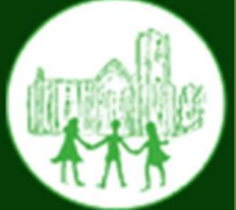 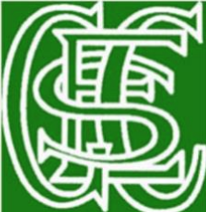 Monday 3rd October - Friends of Fountains Zoom meeting 8pm -all parents welcome, please see news article on website for meeting link. Tuesday 4th October – Scholtastic Book Fair arrives in school – it will take place in the hall from 3.30pm Tues-Fri, please come along! Wednesday 5th October – Class 4’s Roman Day – please make payment on ParentPay ASAP. 			            Class 1’s Phonics and Early Reading parent meeting with Miss Thewsey 3.30pm.Friday 7th October –     Class 4 – Forest School DayClubCost per sessionTimeYear Group /Max no’sClub instructorMondayBreakfast Club£4.008.00 – 8.45 amAllMrs WrayMondayMulti- Sports Club£4.003.30 – 4.30pmAllMr WhitfordMondaySeekers Club (once a month) Running: 12.09/ 17.10/07.11 and 5.12.Free3.30 – 4.30pmAllRev. Ian Kitching TuesdayBreakfast Club£4.008.00 – 8.45 amAllMrs WrayWednesdayBreakfast Club£4.008.00 – 8.45 amAllMrs WrayWednesdayDodgebal Club£4.003.30 – 4.30pmAllMr PowellThursdayBreakfast Club£4.008.00 – 8.45 amAllMrs WrayThursday Football Club£4.003.30 – 4.30pmAllMr PowellFridayBreakfast Club£4.008.00 – 8.45 amAllMrs Wray